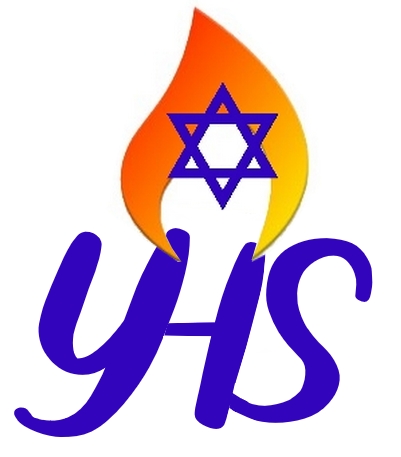 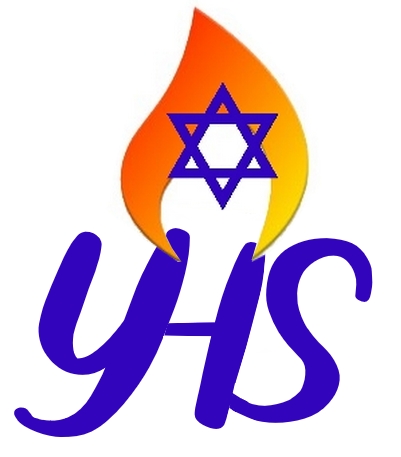 Inschrijving voor de herdenking van Yom HaShoahOnder de bescherming vanHet Centraal Israëlitisch Consistorie van BelgiëHet Coördinatiecomité van de Joodse organisaties van BelgiëHet Forum der Joodse OrganisatiesDE JOODSE AANWEZIGHEID VOOR DE HERINNERINGFederatieve organisatie vande Vereniging van Joodse Oud-Verzetslieden van Belgiëde Vereniging van Joodse Weggevoerden van België - Dochters en Zonen der Deportatiehet Ondergedoken Kindde Voortzetting van de Vereniging van Joodse oud-Verzetslieden van BelgiëDonderdag 28 april 2022 om 18.00 uMemoriaal van de Joodse Martelaren uit België te Anderlecht(hoek E.Carpentierstraat - Studstraat)rekeninghoudend met de veiligheid en de organisatie is de inschrijving (voor 20/04/2022)verplicht  voor de plechtigheid Dhr. / Mevr. ________________________________________________________________________Tel. _______________________________________  GSM  ___________________________________Email  ______________________________________________________________________________Ik neem deel aan de Herdenkingsplechtigheid van Yom HaShoah 2022Invullen en terugsturen :Per mail : regina.sluszny@telenet.bePer tel : 0032(0)485/75 73 44   De gezondheidsmaatregelen worden uiteraard nageleefd en zullen aangepast worden indien nodig.
mondmasker verplicht,  CovidSafe ticket, en ontsmettingsalcohol ter uwer beschikking 
